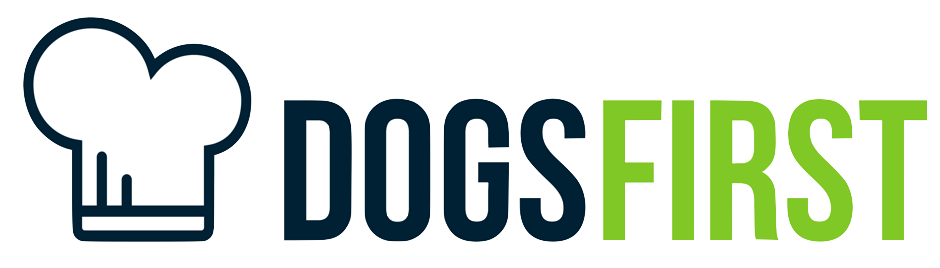 Thanks for booking an appointment with us.Before we begin it is important to note that I am not a vet. I am a nutritionist with a doctorate studying the effects of nutrition on behaviour and gut morphology. I do not advise on prescription meds. Any and all medical concerns should be addressed to a good natural vet. I recommend some on my homepage www.dogsfirst.ie. Please find my questionnaire below. Please fill it in and attach it with your booking. Feel free to include a photo of your dog, it really helps me when we speak again. Personal Details:Your name: A rough address ( town / county / country – helps for future consults but also allergies)Your dog's name, date of birth, BREED, sex:Is your pet neutered? When?How long have they been with you? Weight? And are you happy with it…Particulars of the Disease:What can you detect as being wrong with your animal?What happens when they are at their worst? What is the ‘official diagnosis’ from your vet?Is your animal currently on treatment? What is it, exactly?If more than one complaint, can you rank them in order of importance?When did the problem first start? Anything significant happening in the animal's life/owner's life at this time? Eg: Changed food. Drank stagnant water. Physical trauma. Moved house. A bereavement (person or pet). Personal issues (no need to go too deep here). If you have their vet records, was there a vaccination / use of parasite control in the 3mths prior to onset?In general terms, how did it progress from beginning to what is happening today? Name each factor (heat/cold, time of day, weather, drinking, food, exercise/rest, pressure, herbal remedy, medicine) that changes the disease for the better?What factors change the disease for the worse? Does the disease change through the year (e.g. Summer vs. Winter?), month by month or morning vs. evening? How is their:	Skin	Teeth	Breath (smell) and breathing (respiratory action)?	EyesMentally, where would you say your dog is? Fears. Aggression. Activity. Lethargy. Needy. Relaxed. Jealous (of what?).Food Related:What do you feed your animal (exact product names and flavours. I will research them)?How long have you been feeding the above?What other diets have you tried unsuccessfully? How is their appetite for said food? Are they excited before food?Roughly how much do they drink?How often do you currently feed? Any nutritional supplements currently? What tidbits do they get (be honest!)?How are their poops? Are they ever constipation / diarrhoea? Do you see variable stools during the day? (Tip: Rank their stools from 1 – 10, with 1 being soup and 10 being what you perceive as a perfect poo. How often are they 9-10?).Is your animal windy / gurgly / vomiting? When exactly?***SMALL PRINT. PLEASE READ:Please email this questionnaire to info@dogsfirst.ie with your dog's name, breed and one or two word ailment descriptor in the title, helps me organise!Health consults cost €180 for your first visit, involving me preparing for your dog, 45mins-1hr on Zoom, a follow up tailored email (diet, supplements, other tips) about how to progress and some email communication over the following 2-4 weeks. As a non-vet, it is unlikely an insurance company will cover this fee.Should you need more time thereafter, we can either to a short consult or we can do emails where I charge out my response time on a per 10min basis, whichever suits.If upon reading, I decide I am not the best option to help you I will flag it immediately and re-direct you. There is no charge for this.There is a 24 hour cancellation fee of 50% of agreed cost. Please call in good time if you are unable to attend an appointment.Thanks guys, looking forward to speaking and getting your dog on the road to recovery.Conor